MOHANNED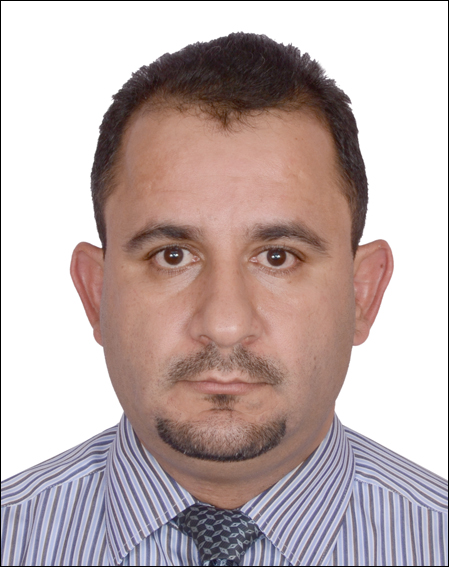 MOHANNED.365537@2freemail.com EducationMaster Degree in Physics				     May-2007 to April- 2008University of New South Wales Sydney- AustraliaHigh Diploma of Medical Radiation Physics 		     October- 2000 to July- 2001University of JordanAmman- Jordan
Bachelor Degree in Physics 				      October-1995 to July-2000Al-Albayt UniversityMafraq – Jordan

Professional QualificationsQualification in ESLM (English as a Second Language in the Mainstream)Certificate in Assessing Vocational AchievementCertificate in Training and AssessmentCertificate in MOS (Microsoft Office Specialist)Certificate in IC3 (Internet Computer Core Certificate)Certificate in ICDL (Internet Computer Driving License)Certificate in INTEL		        Certificate in Freshman Teachers Course (Science Branch)Certificate in Science Activities Training ProgramCertificate in Inquiry and Activities

Employment History 
Vocational Education Teacher (full time)		       	    [August] 2011 to presentAl Reef Institute of Logistics and Applied Technology – ADVETI 
Subjects:Physics – for engineering students at Diploma and High Diploma levelsInformation Technology – for logistics, engineering, and Corporate training studentsMathematics – for engineering students at foundational level, high diploma logistics students and engineering students at diploma level.Science – for engineering students at foundational levelResponsibilities:Adapt teaching methods and instructional materials to meet students' varying needs and interests, plan, prepare and deliver instructional activities.Plan and conduct activities for a balanced program of instruction, demonstration, and work time that provides students with opportunities to observe, question, and investigate.Use computers, audio-visual aids, and other equipment and materials to supplement presentations and create instructional resources for use in the classroom. For example, the Flash Professional Program (2D Animation Program) to produce and develop films on physic lessons for student use to gain a better understanding of the course or the Maya Program (3D Design and Animation Program) to produce films and clips for educational purposes.Establish clear objectives for all lessons, units, and projects, and communicate those objectives to students and utilize public library resources.Prepare objectives and outlines for courses of study, following curriculum guidelines or requirements of states and schools and establish and communicate clear objectives for all learning activities.Prepare reports on students and activities as required by administration and observe and evaluate student’s performance.Prepare, administer, and grade tests and assignments to evaluate students' progress and create projects designed to enhance lectures. For example, the Flash Professional Program (2D Animation Program) to prepare online exercises, quizzes and tests.Other Duties:Organization Administrator for MOS & IC3 Center at Al Reef Institute.Responsibilities:Conduct training on MOS & IC3 for students and staff.Curry IC3 & MOS online tests students and staff.Assessor at Yes to Work ProgramResponsibilities:Plan assessment strategy for candidates at work placement.Carry out field visits for trainees Assess trainees and write final reportGive feedback for trainees.Write final report to ACTVETInstructor at  Skills for LifeResponsibilities:Plan for hands on projects for students to do.Supervise studentsTeach and train participants on animation programsTeacher (full time)	  	                                                    [September] 2008 to [August] 2011
The Logistic Academy – IATSubjects:PhysicsInformation Technology Mathematics Responsibilities:Preparing materials and classrooms for class activities.Establishing clear objectives for all lessons, units, and projects, and communicate those objectives to students.Maintaining grades or other forms of assessment and attendance and follow up with absences.Assessing student needs, abilities and determine whether students are making satisfactory progress in the course over time.Instructing students using a variety of teaching techniques.Maintaining knowledge of the current job markets in the Information Technology industry.Participating in team meetings regularly.[Physics Teacher] (Full time)		                                        [September] 2005 to [January] 2006Dubai National School
Responsibilities:Provide high quality of teaching and assessment of physics subject for high school level (grades 12, 11 and 10).Implement experiments in physics with students in the laboratories.Participate and take part in school activities.[Physics Teacher] (Full time)		                                         [September] 2004 to [August] 2005British International School of Tabuk
Responsibilities:Provide high quality of teaching physics (IGCS) for high school level.Teaching IT for year ten.Teaching Physics for years nine, eight, and seven.Implement experiments in physics and other science subjects with students in the laboratories.Form teacher for year eight.Participate and take part in school activities.
[Physics Teacher] (Full time)			                                 [October] 2000 to [August] 2004Ministry of Education
Responsibilities:Provide high quality teaching physics for secondary students.Provide high quality teaching maths for grades ten to four.Provide high quality teaching Science for years six, seven, and eight.Being form teacher for years four and eight. Participate in school activities (field trips, sport activities).Professional Computer SkillsI am professional in using the software:Flash Professional (2D Animation Program).Maya (3D Design and Animation Program)3D-Max (3D Design and Animation Program)AutoCAD (2D & 3D design program)Professional SkillsPositive and professional attitude towards colleagues and students at all times.Ability to build supporting relationships with studentsAbility to monitor, assess and grade progress.Understanding and utilizing different learning strategies to reach all learner types.Time management and organisational skills so students receive all necessary information within a prescribed period.Adapt quickly to new situationsHighly developed oral and written communication skills.Compliance with educational institutes’ regulations, policies and procedures.Online YouTube channel (Skills for Educators)Content: Contain videos that explain my courses and lessons on different subjects in the ICT.Website (Under construction)Content: Information about me and my qualifications, Achievements, and future projects.PublicationsHow to use LMS(Learning Management System).                                                                                                      Content: How to use learning management system (Bright Space) on ankabut network.2D Flash CS3Content: A book for skills for life program students, where the book guide the students step by step using graphs showing how to use Flash softwareCurrent projects Working on short videos that show and explain physics through projects. The videos will be on YouTube and my website.Using 3D & 2D animation software to make movies that show and explain physics principals.Conferences Ankabut Conference 			 	(Paper Presented)                                     Dusit Thani Hotel-Abu Dhabi        		Combine Software With LMS[2016]                 IC13 Conference  				(Paper Presented)Vice Roy Hotel-Abu Dhabi      			Using Macros in office suit for assessment [2013]IAT TEC Conference  				(Paper Presented)Fatima College -Abu Dhabi  		 	Using animation programs in classroom               [2012]